Orientar al ciudadano en lo relacionado a Charlas y Secciones Educativas Ambientales.Programa de Educación:Charlas EducativasSolicitud de Servicios EducativosCiudadano en generalSector PrivadoInstituciones educativasGubernamental y MunicipiosConcienciar y educar a los ciudadanos en general en el manejo y disposición de los residuos sólidos y fomentar la participación y el compromiso de los ciudadanos en proyectos de reciclaje, educar en la conservación de los recursos naturales, y propiciar una mejor calidad de vida.La Educación Ambiental persigue que las personas:Tomen conciencia sobre la situación ambiental. Adquieran conocimiento para la comprensión del ambiente en su totalidad. Expresen valores sociales de cooperación y responsabilidad a través de sus acciones. Desarrollen una visión crítica para evaluar las distintas situaciones ambientales. Desarrollen las destrezas necesarias para contribuir a la solución de los problemas ambientales. Actúen en función de una ética ecológica, procurando una relación armoniosa entre sociedad y naturaleza.Programa de Educación:Se realizan conferencias, charlas, talleres, exhibiciones, mesas de información y juegos ambientales educativos para concienciar a los ciudadanos sobre las diferentes alternativas existentes para la Prevención de la Generación de los Desperdicios Sólidos en Puerto Rico. instituciones educativas públicas y privadas, campamentos, instituciones religiosas, universidades y comercios.Entre las prioridades se encuentra la coordinación con el Departamento de Educación y la Universidad de Puerto Rico para capacitar y orientar a los maestros activos del sistema educativo por medio de adiestramientos y talleres.Charlas Educativas disponibles:El Manejo de los Residuos Sólidos en Puerto Rico IEl Manejo de los Residuos Sólidos en Puerto Rico IIPuerto Rico Intercambio de MaterialesManejo Adecuado de los Equipos Electrónicos Prevención de Contaminación¡Queremos Reciclar!El Reciclaje en Puerto Rico y la Importancia del Desarrollo de MercadoOpciones para el Manejo de los Desperdicios Sólidos en Puerto RicoJuegos AmbientalesPrograma de Promotores de Reciclaje:Desarrollo de planes de trabajos que impulsan los programas de reciclaje a través de modelos de capacitación y orientación a los ciudadanos interesados en los diversos sectores de la comunidad. La meta de este programa es la renovación de los conocimientos y la capacitación de las personas interesadas en trascender la estrategia de ser promotores del buen uso y manejo de los recursos naturales e insertarlos en la visión y dinámica de la Educación Ambiental.El adiestramiento consiste de 25 horas contacto, que equivalen a 4 días de duración, en un horario de 8:30 am a 3:00 pm y se atenderán un total de 15 a 25 personas por adiestramiento. Los mismos se llevan a cabo en el salón de adiestramiento, piso cuatro del Edificio de Agencias Ambientales.  Ética de la educación ambiental:El Programa de educación ambiental deberá tener una visión integrada de manejo y protección del ambiente y los recursos naturales, el cual tendrá los siguientes objetivos:Fomentar, mediante la educación, que la comunidad entienda la severidad de los efectos adversos a la salud y bienestar a los cuales están expuestos día a día como resultado de la contaminación del ambiente que les rodea. Entender y destacar cada vez más el valor ecológico de los recursos naturales, para que los aprecien y se comprometan con su protección, uso y manejo. Realizar y fomentar actividades que tengan impacto positivo sobre el ambiente (programas de reciclaje, limpieza en las playas y comunidades, reforestación, etc.) Establecer programas de capacitación para el personal gubernamental cuyas decisiones y actividades incidan sobre la protección del ambiente y los recursos naturales, con énfasis en los niveles gerenciales, profesionales y operacionales ya que son los responsables de fomentar, planificar, financiar y construir la infraestructura para el desarrollo físico y económico del país. Establecer grupos u organizaciones ambientales dispuestos a trabajar en los proyectos presentados por la Legislatura para, de ser necesario, buscar otras alternativas o hacer recomendaciones a cualquier propuesta que contenga algún conflicto. Realizar la coordinación pertinente con las instituciones educativas públicas y privadas para integrar la educación ambiental con carácter prioritario a los currículos de los grados elementales y secundarios.Las consideraciones varían de acuerdo a cada propuesta del programa en gestión.Lugar:		Oficina Central de la Autoridad de Desperdicios Sólidos (ADS)		Directorio de la Autoridad de Desperdicios Sólidoswww.ads.gobierno.pr Teléfono:	(787) 765-75751 (866) 732-4252 Libre de costo Fax: (787) 281-1673Correo electrónico: reciclaje@ads.pr.govHorario: 		lunes a viernes de 8:00 a.m. – 4:00 p.m. No conlleva costo. Las personas interesadas en recibir los servicios educativos que ofrece el Área de Reciclaje y Educación deben: Enviar una carta con la siguiente información:Nombre de la persona contactoTeléfono de contactoBreve descripción de la actividad Cantidad de personas Nivel educativo, si aplicaCorreo electrónicoEnviar la carta a cualquiera de las siguientes direcciones: Correo electrónico: educacion@ads.pr.gov , o A la siguiente dirección:Autoridad de Desperdicios SólidosPO Box 40285San Juan, Puerto Rico, 00940Del ciudadano autorizar, la solicitud de Servicios Educativos se podrá referir a través del Sistema de Manejo de Caso del Servicio 3-1-1, con la debida información del ciudadano (arriba mencionada).¿Qué es el Programa de Promotores de Reciclaje? - Es un programa abarcador que integra los elementos de educación, que tiene como objetivo intensificar el proceso de aprendizaje sobre la Educación Ambiental estableciendo su correlación con los programas de manejo y disposición  de los residuos sólidos.¿Qué duración tiene la capacitación del Programa de Promotores de Reciclaje y en dónde se lleva a cabo? – El adiestramiento consiste de 25 horas contacto, que equivalen a 4 días de duración, en un horario de 8:30 am a 3:00 pm y se atenderán un total de 15 a 25 personas por adiestramiento.  Los mismos se llevan a cabo en el salón de adiestramiento, piso cuatro del Edificio de Agencias Ambientales.  Autoridad de Desperdicios Sólidos de Puerto Rico  Directorio Coordinadores de Reciclaje MunicipalesEnlaces de Interés Público   Folleto de Servicios de la  ADS Folleto Intercambio de Materiales Guía Plan de NegociosInformación de interés al ciudadano    Leyes y Reglamentos de la ADS   Preguntas FrecuentesPrograma de Educación  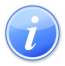 Descripción del Servicio                                                                                         Crear Referido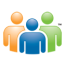 Audiencia y Propósito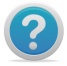 Consideraciones 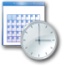 Lugar y Horario de Servicio 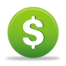 Costo del Servicio y Métodos de Pago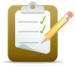 Requisitos para Obtener Servicio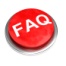 Preguntas Frecuentes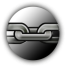 Enlaces Relacionados